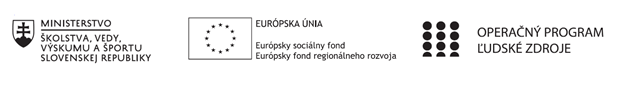 Štvrťročná správa o činnosti pedagogického zamestnanca pre štandardnú stupnicu jednotkových nákladov „hodinová sadzba učiteľa/učiteľov podľa kategórie škôl (ZŠ, SŠ) - počet hodín strávených vzdelávacími aktivitami („extra hodiny“)“ Operačný programOP Ľudské zdroje Prioritná os1 Vzdelávanie PrijímateľBanskobystrický samosprávny kraj - Stredná zdravotnícka škola LučenecNázov projektuModerné vzdelávanie pre prax 2Kód ITMS ŽoP 312011ACM22001Meno a priezvisko pedagogického zamestnancaMgr. Ľubomíra MartinskáDruh školy SŠNázov a číslo rozpočtovej položky rozpočtu projektu4.6.1.štandardná stupnica jednotkových nákladov – extra hodinyObdobie vykonávanej činnosti01.10.2020 – 31.12.2020 Správa o činnosti:   Extrahodiny v odborom predmete Administratíva a zdravotnícka dokumentácia vznikli rozdelením triedy na dve skupiny v obidvoch paralelných triedach, každú skupinu v triede vyučuje iný učiteľ. Vyučovanie prebieha podľa identického tematického plánu v každej skupine. Učitelia vyučujúci extrahodiny v predmete Administratíva a zdravotnícka dokumentácia navzájom spolupracujú.Október 2020: Administratíva a zdravotnícka dokumentácia – druhý ročník, trieda 2.A Všeobecné zhrnutie: Počas vyučovania na extrahodinách sme rozvíjali samostatnú prácu žiakov, čitateľskú, finančnú a matematickú gramotnosť, zapájali sa aktívne do diskusie, žiaci pracovali individuálne, vypracovávali zadania samostatnej práce a vyplňovania tlačív z oblasti nákupu a predaja tovarov a služieb (prezenčne a v domácom prostredí počas online vyučovania), ktoré podporovali okrem samostatnosti aj ich motiváciu pre získanie zručností použiteľných v ďalšom pracovnom a  osobnom živote. Tlačivá im boli zaslané elektronicky (aktívny PDF formát) a následne skontrolované a ohodnotené. Teoretické vedomosti boli hodnotené na základe online testov a ústnych odpovedí. Téma: Zásady a druhy úradných písomností, osobné a úradné listy – najskôr žiaci prezentovali svoje skúsenosti s písaním úradných listov a aké podmienky pri nich dodržiavali, následne im boli poskytnuté vzory úradných a osobných listov a porovnali sme úpravu úradného a osobného listu. Oboznámili sa aj so zásadami písania úradného listu. Téma: Písomnosti v oblasti nákupu a služieb, dopyt, ponuka, objednávka, faktúra, dodací list – žiaci sa oboznámili so základnými pojmami, využili sme Pracovný list – Písomnosti v oblasti nákupu a predaja, následne si overili osvojené informácie krátkymi kontrolnými otázkami. Na tejto extrahodine si žiaci osvojili pojmy objednávka, faktúra a dodací list, ich význam a demonštrovali sme si tieto vzorové tlačivá. Pre rozvoj matematickej a finančnej gramotnosti si žiaci osvojili počítanie príkladov - výpočet DPH a sumy s DPH a bez DPH na základe Pracovných listov – DPH a Objednávky a faktúry. Samostatne vypracovali príklady výpočtu DPH. Prostredníctvom vzorovej objednávky a faktúry žiaci spoznali náležitosti objednávky a faktúry a následne samostatne vypracovali príklad z pracovného listu prostredníctvom zaslaných tlačív elektronickou formou. Téma: Objednávky liekov, zdravotníckeho materiálu a dezinf. prostriedkov – žiaci na základe tejto extahodiny vstúpili do sveta zdravotníckych písomností a tlačív potrebných pre ich budúce povolanie. Na začiatku diskutovali o materiálno - technickom vybavení zdravotníckych zariadení. Následne prijali informácie o objednávaní liekov všetkých foriem, zdravotníckeho materiálu a dezinfekčných prostriedkov. Prostredníctvom online zdieľaných vzorov vypísaných objednávok  nadobudli ucelenú informáciu o konkrétnej objednávke. Podľa zadanej úlohy vyplnili elektronicky zaslané tlačivo Žiadanka na čistiace a dez. prostriedky. Téma: Objednávky jednorázového zdravotníckeho materiálu – žiaci si osvojili objednávanie zdravotníckeho materiálu, špeciálneho, jednorázového a sterilného. Prostredníctvom online zdieľaných vzorov vypísaných objednávok získali kompletné informácie o jednotlivých objednávkach. Podľa zadanej úlohy vyplnili elektronicky zaslané tlačivá Žiadanka na dekontamináciu a sterilizáciu, Objednávka limitov. Prebrané učivo: Zásady a druhy úradných písomností, osobné a úradné listyPísomnosti v oblasti nákupu a služieb, dopyt, ponuka, objednávka, faktúra, dodací list – online vyučovanieObjednávky liekov, zdravotníckeho materiálu a dezinf. prostriedkov – online vyučovanieObjednávky jednorázového zdravotníckeho materiálu – online vyučovanieSpráva o činnosti:   November 2020: Administratíva a zdravotnícka dokumentácia – druhý ročník, trieda 2.A Všeobecné zhrnutie: Na extrahodinách realizovaných dištančnou formou si žiaci prehlbovali predovšetkým čitateľskú gramotnosť, prácu s literatúrou. Vypracovávali zadania samostatnej práce online formu. Pracovali s vypĺňaním tlačív, ktoré im bolo zasielané elektronicky (aktívny PDF formát) a ktoré podporovali okrem samostatnosti aj ich motiváciu pre získanie zručností použiteľných v ďalšom pracovnom živote. Žiaci pracovali individuálne s následnou kontrolou a hodnotením vyplnených tlačív. V rámci extra hodín sa žiaci oboznámili aj s rôznymi druhmi stredoškolských prác a s etapami a podmienkami písania a obhajovania stredoškolských prác. Teoretické vedomosti boli hodnotené na základe online testov a ústnych odpovedí.Téma: Objednávky spotrebného materiálu a inventára – počas tejto extrahodiny si žiaci osvojili objednávanie spotrebného materiálu a inventára. Získali predstavu vypisovania objednávok na základe online zdieľaných vypísaných vzorových objednávok. Podľa zadanej úlohy vyplnili elektronicky zaslané tlačivá Výdajka-prevodka, Žiadanka na výdaj kancelárskych potrieb. Téma: Zabezpečenie servisu a opráv zdr. techniky, zabezpečenie bielizne – žiaci sa oboznámili s postupom v prípade porúch zdravotníckej techniky a v zabezpečení bielizne na oddelení a uvedomili isi ich každodennú potrebu. Nacvičili si podľa zadanej úlohy ako vypisovať Žiadanku na opravy, Žiadanku o vypratie alebo opravu bielizne, Potvrdenie o úschove vecí, ktoré im boli zaslané elektronicky a s následnou kontrolou. Téma: Druhy stredoškolských prác, odbory SOČ, etapy písania práce, formálna stránka práce – žiaci nadobudli vedomosti o jednotlivých druhoch stredoškolských prác, o etapách písania práce a kritériách, ktoré sa musia dodržiavať pri písaní prác. Oboznámili sa s pojmom stredoškolská odborná činnosť a v akých súťažných odboroch SOČ sa môžu realizovať pri výbere svojej vlastnej témy. Získali informácie o formálnej stránke úpravy prác – rozsahu, nastavení písma, riadkovania, strany, okrajov, číslovania strán, označovania tabuliek, grafov, obrázkov, čo im bolo demonštrované zdieľaním obrazovky. Pre lepšiu predstavu im boli prvky formálnej úpravy zrekapitulované na vzorových prácach. Téma: Metódy empirického výskumu (dotazník, anketa, rozhovor, kazuistiky) – žiaci sa oboznámili s metódami empirického výskumu, pochopili pojmy výskum, prieskum, dotazník, rozhovor, anketa, kazuistika. Osvojili si jednotlivé výskumné metódy, ich použitie, prípravu, formulovanie otázok. Vzorové metódy im boli demonštrované cez zdieľanú obrazovku. Prebrané učivo: Objednávky spotrebného materiálu a inventára – online vyučovanieZabezpečenie servisu a opráv zdr. techniky, zabezpečenie bielizne – online vyučovanieDruhy stredoškolských prác, odbory SOČ, etapy písania práce, formálna stránka práce – online vyučovanieMetódy empirického výskumu (dotazník, anketa, rozhovor, kazuistiky) – online vyučovanieSpráva o činnosti:   December 2020: Administratíva a zdravotnícka dokumentácia – druhý ročník, trieda 2.AVšeobecné zhrnutie: Na základe tém v tematických plánoch si žiaci na extra hodinách realizovaných dištančnou formou prehlbovali čitateľskú gramotnosť, prácu s literatúrou, vyhľadávanie odborných informácií. Žiaci pracovali individuálne v domácom prostredí a spracovávali si vlastnú seminárnu prácu. Na extrahodinách online výučbou si žiaci rozširovali vedomosti o štatistickom spracovaní informácií pre matriku a NCZI. Teoretické vedomosti boli hodnotené na základe ústnych odpovedí.Téma: Obhajoba a prezentácia práce, konzultantsky a oponentský posudok – žiaci nadobudli vedomosti o obhajobe stredoškolských prác, ako majú postupovať pri príprave vlastnej obhajoby, ako správne pripraviť prezentáciu, ako vystupovať počas prezentácie. Oboznámili sa aj s pojmami konzultantský a oponentský posudok, čo obsahujú a s podmienkami hodnotenia práce konzultantom a oponentom. Prostredníctvom zdieľanej obrazovky im boli demonštrované vzory prezentácií a posudkov. Zadaná im bola úloha vypracovať vlastnú ročníkovú seminárnu prácu v programe Word, ktorú budú obhajovať s pripravenou prezentáciou PowerPoint.Téma: Hlásenia a štatistické spracovania pre matriku, NCZI -rozdelenie – žiaci získali vedomosti o matrike, o matričných udalostiach, ktoré vykonáva matrika, aké doklady vystavuje. Žiaci sa oboznámili so štatistickým spracovaním pre matriku. Osvojili si skratku NCZI a čo je jeho úlohou. Téma: Hlásenia a štatistické spracovania pre matriku -hlásenie o narodení - žiaci si osvojili poznatky o štatistických ukazovateľoch, ktoré sa zisťujú na základe hlásenia o narodení, v koľkých exemplároch sa hlásenie o narodení vypisuje, kam sa hlásenie o narodení zasiela. Žiaci získali vedomosť o tom, že na základe hlásenia o narodení je vydaný rodný list. Prostredníctvom zdieľanej obrazovky im bolo demonštrované hlásenie o narodení, o ktorom diskutovali.Prebrané učivo: Obhajoba a prezentácia práce, konzultantsky a oponentský posudok – online vyučovanieHlásenia a štatistické spracovania pre matriku, NCZI -rozdelenie – online vyučovanieHlásenia a štatistické spracovania pre matriku -hlásenie o narodení – online vyučovanieZávery pedagóga: Extrahodiny v predmete Administratíva a zdravotnícka dokumentácia považujeme za prínos z dôvodu motivácie a aktívnejšej práce žiakov v malej skupine. Práca s malou skupinou priniesla zapájanie sa do diskusie aj menej aktívnych žiakov. Umožnili väčší priestor pre vysvetlenie problematiky, bohatšiu názornosť, uvádzanie väčšieho množstva príkladov, diskusiu k danej problematike, rozvíjanie práce s textom. Prínosom je i priestor pre spätnú väzbu, ústny prejav žiakov. Zadané praktické úlohy – vypĺňanie tlačív väčšinu žiakov zaujali, podporili ich aktivitu a samostatnosť, zadané úlohy však niekoľko žiakov odovzdalo i po termíne. Samostatná seminárna práca priniesla výber zaujímavých a aktuálnych tém.Vypracoval (meno, priezvisko, dátum)Mgr. Ľubomíra Martinská, 16. 12. 2020PodpisSchválil (meno, priezvisko, dátum)Mgr. Miroslav Sekula 10.2.2021Podpis